Electrical Lighting Controls ScheduleRevision	Date		Description				Created 	CheckedT1		2		Tender	 Issue						Schedule of Equipment – Single floor hard wired CodeDescriptioniLight SeriesProduct CodeImageAreasLCM12 Universe DALI Controller(128 addresses)iLightEnterpriseSCMD2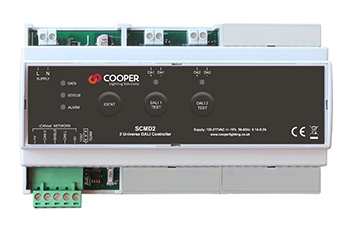 Open plan office/meeting roomLCM24 Universe DALI Controller(256 addresses)iLightEnterpriseSCMD4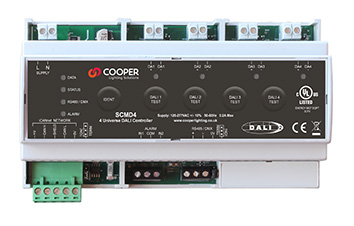 Open plan office/meeting roomP1Miniature DALI PIR/Photocell, 32mm cut out, for integration into a luminaireiLight EnterprisePPAD- C-MB-DALI ADDR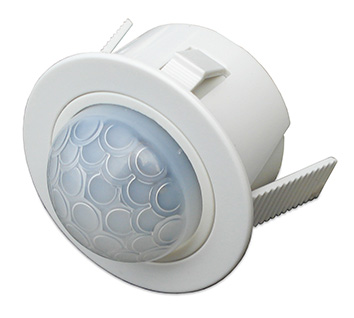 Recess, Luminaire or Besa integrated P2HB DALI Ceiling mount PIR/photocell, 64mm cut outiLight EnterprisePPAD-C-HB-DALI-ADDR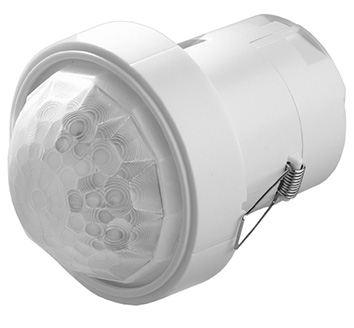 High Bay - Atriums & WarehousesFD1DALI field relayOn of/off controliLight EnterpriseFLTS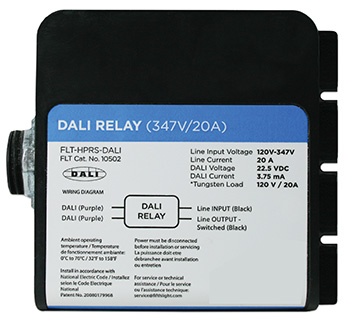 For control of non-dimmable luminaires via DALICP1Plastic DALI Control Plate WhiteiLight EnterpriseCLD Range 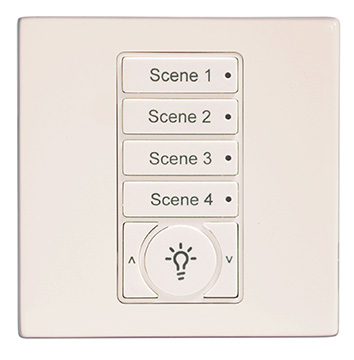 Meeting roomsCP2Plastic DALI Control Plate BlackiLight EnterpriseCLD Range 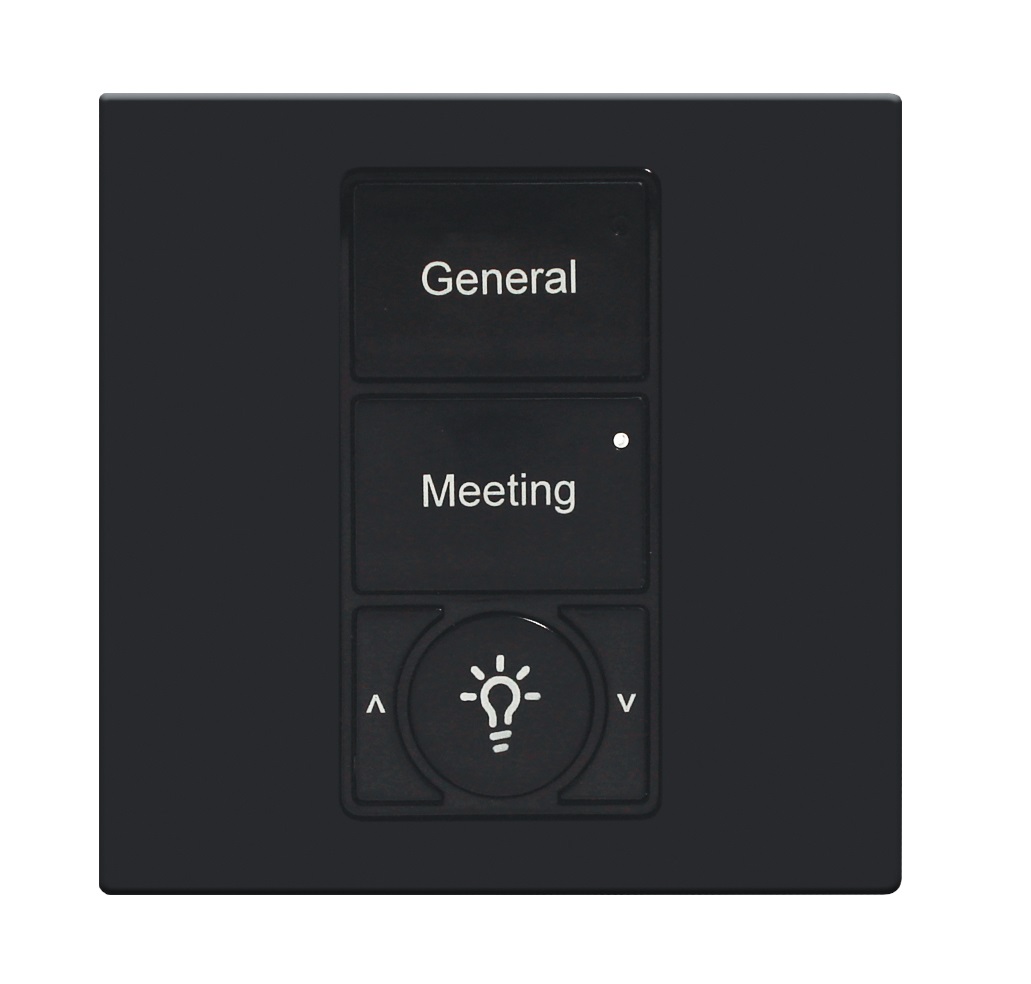 Meeting roomsUI-1DALI Input UnitiLight EnterpriseDALI-I-U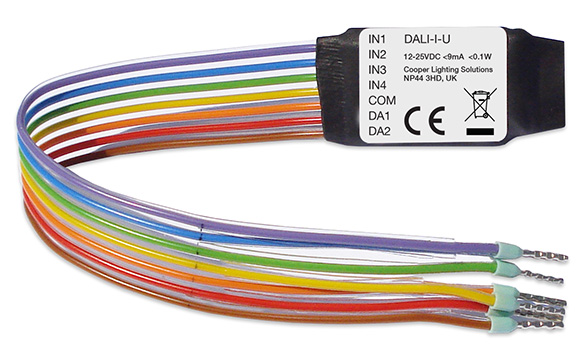 Switch input module via DALITS18” Multiroom Colour TouchscreeniLight EnterpriseTSE80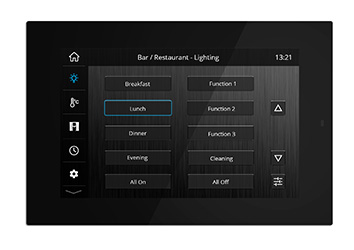 Reception, meeting rooms or central controllerTS25.5” Multiroom Colour TouchscreeniLight EnterpriseTSE55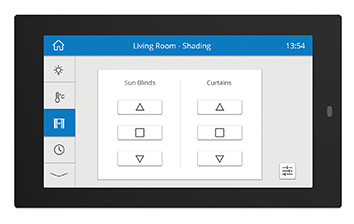 Reception, meeting rooms or central controllerUI-2Mini Universal InterfaceFor Room PartitioniLight EnterpriseUIM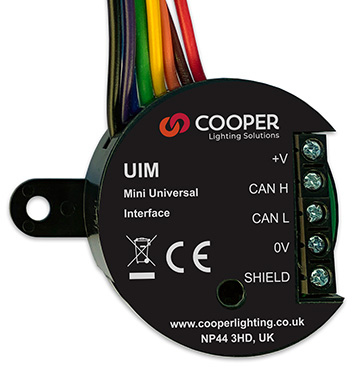 Connection of switch contacts to CAN and room partition switches